“Getting Personal”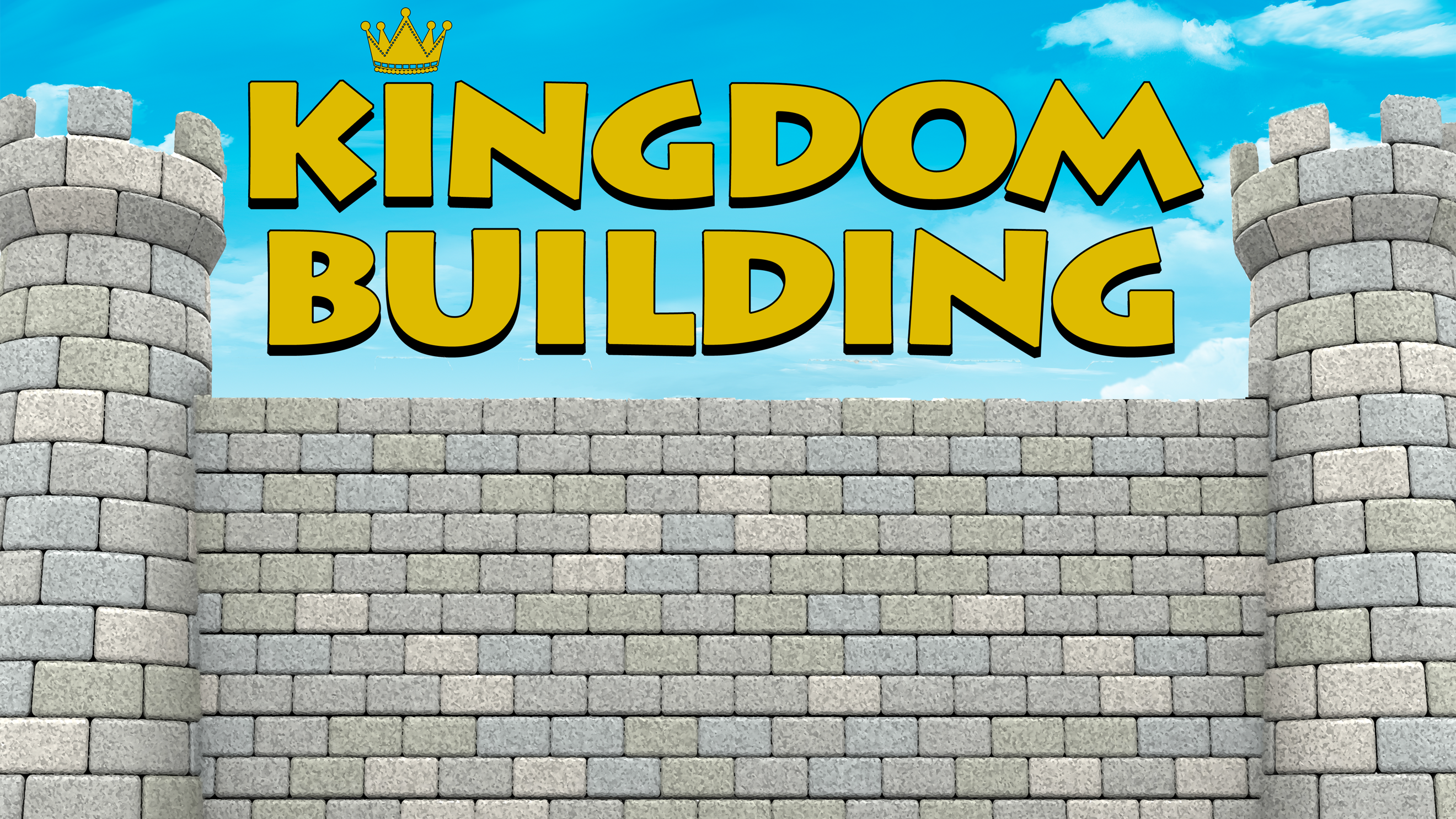 Kingdom Building, part twoActs 8, 26God calls us to be _____________ where we are.“Always be prepared to give an answer to everyone who asks you to give the reason for the hope that you have. But do this with gentleness and respect….” 1 Peter 3:15 (NIV)__________ for the people around you.Be ______________._______ about them and ______________.“So he started out, and on his way he met an Ethiopian eunuch, an important official in charge of all the treasury of the Candace (which means ‘queen of the Ethiopians’). This man had gone to Jerusalem to worship, 28 and on his way home was sitting in his chariot reading the Book of Isaiah the prophet.29 The Spirit told Philip, ‘Go to that chariot and stay near it.’ 30 Then Philip ran up to the chariot and heard the man reading Isaiah the prophet. ‘Do you understand what you are reading?’ Philip asked. 31 ‘How can I,’ he said, ‘unless someone explains it to me?’ So he invited Philip to come up and sit with him.” Acts 8:27-31 (NIV)__________ your ___________.    “As the Jewish leaders are well aware, I was given a thorough Jewish training from my earliest childhood among my own people and in Jerusalem. 5 If they would admit it, they know that I have been a member of the Pharisees, the strictest sect of our religion. 6 Now I am on trial because of my hope in the fulfillment of God’s promise made to our ancestors.” 7 “In fact, that is why the twelve tribes of Israel zealously worship God night and day, and they share the same hope I have. Yet, Your Majesty, they accuse me for having this hope! 8 Why does it seem incredible to any of you that God can raise the dead? 9 “I used to believe that I ought to do everything I could to oppose the very name of Jesus the Nazarene. 10 Indeed, I did just that in Jerusalem. Authorized by the leading priests, I caused many believers there to be sent to prison. And I cast my vote against them when they were condemned to death. 11 Many times I had them punished in the synagogues to get them to curse Jesus. I was so violently opposed to them that I even chased them down in foreign cities.”     19 “’And so, King Agrippa, I obeyed that vision from heaven. 20 I preached first to those in Damascus, then in Jerusalem and throughout all Judea, and also to the Gentiles, that all must repent of their sins and turn to God—and prove they have changed by the good things they do. 21 Some Jews arrested me in the Temple for preaching this, and they tried to kill me. 22 But God has protected me right up to this present time so I can testify to everyone, from the least to the greatest.’” Acts 26:4-11, 19-22 (LB)“’We know this man is a sinner.’ 25 He replied, ‘Whether he is a sinner or not, I don’t know. One thing I do know. I was blind but now I see!’” John 9:24-25 (NIV)Tell __________ story.